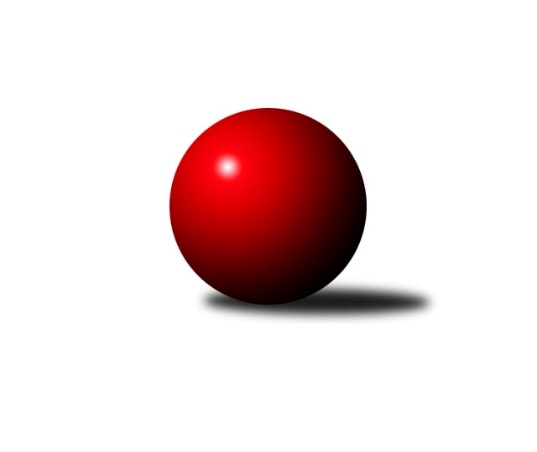 Č.3Ročník 2012/2013	29.9.2012Nejlepšího výkonu v tomto kole: 3297 dosáhlo družstvo: TJ Spartak Přerov ˝B˝3. KLM C 2012/2013Výsledky 3. kolaSouhrnný přehled výsledků:TJ Spartak Přerov ˝B˝	- SK Camo Slavičín ˝A˝	6:2	3297:3294	13.5:10.5	29.9.TJ Horní Benešov ˝A˝	- TJ Sokol Bohumín ˝A˝	7:1	3279:3022	17.0:7.0	29.9.HKK Olomouc ˝B˝	- KK Zábřeh ˝B˝	3:5	3150:3201	12.0:12.0	29.9.TJ Sokol Michálkovice ˝A˝	- TJ  Krnov ˝A˝	6:2	3049:2983	13.0:11.0	29.9.TJ Sokol Chvalíkovice ˝A˝	- TJ Tatran Litovel ˝A˝	1.5:6.5	3060:3100	7.0:17.0	29.9.Sokol Přemyslovice˝A˝	- SKK Ostrava ˝A˝	5:3	3156:3087	13.0:11.0	29.9.Tabulka družstev:	1.	TJ Horní Benešov ˝A˝	3	3	0	0	20.0 : 4.0 	45.0 : 27.0 	 3238	6	2.	TJ Spartak Přerov ˝B˝	3	3	0	0	19.0 : 5.0 	43.5 : 28.5 	 3165	6	3.	Sokol Přemyslovice˝A˝	3	2	1	0	14.0 : 10.0 	36.5 : 35.5 	 3136	5	4.	TJ Tatran Litovel ˝A˝	3	2	0	1	13.5 : 10.5 	39.5 : 32.5 	 3060	4	5.	KK Zábřeh ˝B˝	3	2	0	1	11.0 : 13.0 	36.0 : 36.0 	 3162	4	6.	SKK Ostrava ˝A˝	3	1	1	1	14.0 : 10.0 	40.5 : 31.5 	 3094	3	7.	TJ Sokol Michálkovice ˝A˝	3	1	0	2	12.0 : 12.0 	35.0 : 37.0 	 3084	2	8.	HKK Olomouc ˝B˝	3	1	0	2	11.0 : 13.0 	38.0 : 34.0 	 3129	2	9.	SK Camo Slavičín ˝A˝	3	0	2	1	10.0 : 14.0 	33.0 : 39.0 	 3212	2	10.	TJ Sokol Chvalíkovice ˝A˝	3	1	0	2	8.5 : 15.5 	26.0 : 46.0 	 3042	2	11.	TJ  Krnov ˝A˝	3	0	0	3	6.0 : 18.0 	29.5 : 42.5 	 3122	0	12.	TJ Sokol Bohumín ˝A˝	3	0	0	3	5.0 : 19.0 	29.5 : 42.5 	 3018	0Podrobné výsledky kola:	 TJ Spartak Přerov ˝B˝	3297	6:2	3294	SK Camo Slavičín ˝A˝	Petr Vácha	127 	 139 	 122 	141	529 	 2.5:1.5 	 547 	 127	135 	 153	132	Pavel Sláma	Milan Kanda	140 	 152 	 134 	146	572 	 4:0 	 523 	 126	151 	 119	127	Rostislav Gorecký	Dalibor Vinklar	133 	 130 	 128 	116	507 	 1:3 	 538 	 132	142 	 131	133	Jiří Zimek	Vojtěch Venclík	137 	 122 	 144 	156	559 	 3:1 	 545 	 121	145 	 140	139	Zdeněk Gajda	Vladimír Mánek	138 	 135 	 144 	155	572 	 2:2 	 533 	 139	141 	 129	124	Libor Pekárek ml.	Petr Pavelka ml	154 	 144 	 129 	131	558 	 1:3 	 608 	 149	164 	 152	143	Karel Ivanišrozhodčí: Nejlepší výkon utkání: 608 - Karel Ivaniš	 TJ Horní Benešov ˝A˝	3279	7:1	3022	TJ Sokol Bohumín ˝A˝	Kamil Kubeša	140 	 144 	 148 	123	555 	 3:1 	 514 	 124	139 	 126	125	Vladimír Šipula	Zdeněk Černý	154 	 113 	 143 	120	530 	 1:3 	 526 	 126	131 	 144	125	Aleš Kohutek	Bohuslav Čuba	152 	 118 	 145 	143	558 	 3:1 	 498 	 109	131 	 141	117	Pavel Niesyt	Petr Dankovič	133 	 123 	 123 	135	514 	 3:1 	 483 	 136	117 	 118	112	Štefan Dendis	Zbyněk Černý	149 	 138 	 147 	133	567 	 3:1 	 505 	 137	126 	 105	137	Fridrich Péli	Tomáš Černý	140 	 146 	 148 	121	555 	 4:0 	 496 	 137	117 	 124	118	Petr Kuttlerrozhodčí: Nejlepší výkon utkání: 567 - Zbyněk Černý	 HKK Olomouc ˝B˝	3150	3:5	3201	KK Zábřeh ˝B˝	Leopold Jašek	134 	 126 	 120 	137	517 	 2:2 	 499 	 138	127 	 116	118	Jan Körner	Jiří Kropáč	142 	 152 	 129 	135	558 	 4:0 	 538 	 139	142 	 124	133	Miloslav Compel	Dušan Říha	119 	 135 	 145 	123	522 	 2:2 	 542 	 160	91 	 134	157	Václav Švub	Libor Čermák	126 	 142 	 144 	122	534 	 2:2 	 521 	 132	119 	 138	132	Michal Albrecht	Radek Malíšek *1	127 	 118 	 145 	97	487 	 1:3 	 563 	 143	146 	 129	145	Milan Šula	Jan Tögel	140 	 129 	 136 	127	532 	 1:3 	 538 	 145	134 	 140	119	Jiří Michálekrozhodčí: střídání: *1 od 61. hodu Aleš ČapkaNejlepší výkon utkání: 563 - Milan Šula	 TJ Sokol Michálkovice ˝A˝	3049	6:2	2983	TJ  Krnov ˝A˝	Michal Zych	133 	 137 	 135 	131	536 	 2:2 	 527 	 139	144 	 129	115	Bedřich Pluhař	Petr Řepecký	130 	 135 	 142 	137	544 	 4:0 	 480 	 123	127 	 116	114	Martin Koraba	Tomáš Rechtoris	138 	 116 	 119 	113	486 	 1:3 	 490 	 108	122 	 143	117	Petr Vaněk	Josef Jurášek	116 	 132 	 116 	113	477 	 1:3 	 514 	 129	111 	 138	136	Jiří Jedlička	Václav Hrejzek	140 	 120 	 127 	115	502 	 3:1 	 494 	 134	129 	 126	105	Jaromír Martiník	Josef Linhart	127 	 131 	 121 	125	504 	 2:2 	 478 	 129	112 	 138	99	Vlastimil Kotrlarozhodčí: Nejlepší výkon utkání: 544 - Petr Řepecký	 TJ Sokol Chvalíkovice ˝A˝	3060	1.5:6.5	3100	TJ Tatran Litovel ˝A˝	Petr Hendrych	130 	 109 	 120 	117	476 	 0:4 	 518 	 134	135 	 127	122	Miroslav Talášek	David Hendrych	128 	 109 	 149 	134	520 	 1:3 	 560 	 142	151 	 125	142	Jiří Čamek	Martin Šumník	125 	 128 	 131 	138	522 	 1:3 	 501 	 127	131 	 133	110	František Baleka	Jakub Hendrych	127 	 127 	 130 	144	528 	 2:2 	 528 	 120	135 	 133	140	Jakub Mokoš	Josef Hendrych *1	133 	 108 	 131 	128	500 	 1:3 	 506 	 140	125 	 110	131	Kamil Axman	Vladimír Valenta	134 	 144 	 117 	119	514 	 2:2 	 487 	 130	104 	 131	122	David Čulíkrozhodčí: střídání: *1 od 61. hodu Radek HendrychNejlepší výkon utkání: 560 - Jiří Čamek	 Sokol Přemyslovice˝A˝	3156	5:3	3087	SKK Ostrava ˝A˝	Radek Grulich	150 	 130 	 135 	127	542 	 3:1 	 530 	 131	124 	 129	146	Vladimír Korta	Zdeněk Peč	143 	 101 	 135 	112	491 	 1:3 	 515 	 117	141 	 143	114	Pavel Gerlich	Vojtěch Jurníček	143 	 125 	 115 	140	523 	 1:3 	 532 	 124	126 	 130	152	Radek Foltýn	Milan Zezulka	124 	 135 	 124 	118	501 	 1:3 	 513 	 132	115 	 134	132	Jiří Trnka	Jiří Zezulka st.	150 	 135 	 129 	129	543 	 3:1 	 484 	 118	117 	 117	132	Libor Tkáč *1	Eduard Tomek	127 	 135 	 142 	152	556 	 4:0 	 513 	 117	129 	 121	146	Petr Holasrozhodčí: střídání: *1 od 72. hodu Miroslav PytelNejlepší výkon utkání: 556 - Eduard TomekPořadí jednotlivců:	jméno hráče	družstvo	celkem	plné	dorážka	chyby	poměr kuž.	Maximum	1.	Miroslav Petřek  ml.	TJ Horní Benešov ˝A˝	574.00	378.0	196.0	4.0	1/1	(574)	2.	Karel Ivaniš 	SK Camo Slavičín ˝A˝	564.25	369.8	194.5	3.8	2/2	(608)	3.	Zdeněk Gajda 	SK Camo Slavičín ˝A˝	550.50	379.0	171.5	7.0	2/2	(556)	4.	Kamil Kubeša 	TJ Horní Benešov ˝A˝	550.33	369.3	181.0	2.7	1/1	(578)	5.	Zbyněk Černý 	TJ Horní Benešov ˝A˝	549.67	371.3	178.3	2.3	1/1	(567)	6.	Milan Kanda 	TJ Spartak Přerov ˝B˝	546.00	364.5	181.5	5.8	2/2	(610)	7.	Jiří Zezulka st. 	Sokol Přemyslovice˝A˝	543.50	361.3	182.3	3.8	2/2	(544)	8.	Bohuslav Čuba 	TJ Horní Benešov ˝A˝	543.00	362.3	180.7	3.7	1/1	(559)	9.	Michal Zych 	TJ Sokol Michálkovice ˝A˝	541.50	367.8	173.8	7.0	2/2	(585)	10.	Vojtěch Venclík 	TJ Spartak Přerov ˝B˝	540.50	360.8	179.8	4.3	2/2	(575)	11.	Jakub Mokoš 	TJ Tatran Litovel ˝A˝	540.50	365.5	175.0	2.0	2/3	(553)	12.	Milan Šula 	KK Zábřeh ˝B˝	540.33	362.3	178.0	2.0	3/3	(563)	13.	Bedřich Pluhař 	TJ  Krnov ˝A˝	537.67	360.7	177.0	3.0	3/3	(556)	14.	Martin Koraba 	TJ  Krnov ˝A˝	537.67	367.0	170.7	4.7	3/3	(586)	15.	Radek Malíšek 	HKK Olomouc ˝B˝	536.00	351.0	185.0	5.5	2/2	(554)	16.	Zdeněk Černý 	TJ Horní Benešov ˝A˝	536.00	356.3	179.7	5.7	1/1	(547)	17.	Tomáš Černý 	TJ Horní Benešov ˝A˝	534.00	368.0	166.0	4.7	1/1	(555)	18.	Petr Řepecký 	TJ Sokol Michálkovice ˝A˝	533.75	365.3	168.5	5.0	2/2	(548)	19.	Jiří Zimek 	SK Camo Slavičín ˝A˝	532.75	368.5	164.3	6.8	2/2	(544)	20.	Dušan Říha 	HKK Olomouc ˝B˝	532.75	372.3	160.5	5.8	2/2	(543)	21.	Pavel Sláma 	SK Camo Slavičín ˝A˝	532.00	358.5	173.5	8.5	2/2	(547)	22.	Petr Holas 	SKK Ostrava ˝A˝	530.67	361.3	169.3	6.0	3/3	(553)	23.	Milan Sekanina 	HKK Olomouc ˝B˝	530.50	350.5	180.0	1.5	2/2	(541)	24.	Miloslav Compel 	KK Zábřeh ˝B˝	530.50	368.0	162.5	8.5	2/3	(538)	25.	Milan Zezulka 	Sokol Přemyslovice˝A˝	529.50	348.3	181.3	4.3	2/2	(562)	26.	Jiří Čamek 	TJ Tatran Litovel ˝A˝	529.33	356.3	173.0	4.0	3/3	(560)	27.	Jiří Michálek 	KK Zábřeh ˝B˝	529.00	376.0	153.0	10.3	3/3	(538)	28.	Libor Pekárek ml. 	SK Camo Slavičín ˝A˝	528.75	363.5	165.3	5.5	2/2	(534)	29.	Jakub Hendrych 	TJ Sokol Chvalíkovice ˝A˝	528.00	370.3	157.7	6.0	3/3	(547)	30.	Leopold Jašek 	HKK Olomouc ˝B˝	526.75	354.8	172.0	6.0	2/2	(534)	31.	Michal Albrecht 	KK Zábřeh ˝B˝	526.33	357.3	169.0	5.3	3/3	(541)	32.	Jan Tögel 	HKK Olomouc ˝B˝	525.00	363.0	162.0	7.5	2/2	(532)	33.	Vladimír Korta 	SKK Ostrava ˝A˝	523.67	344.3	179.3	2.0	3/3	(539)	34.	Radek Foltýn 	SKK Ostrava ˝A˝	522.00	346.5	175.5	6.5	2/3	(532)	35.	Václav Švub 	KK Zábřeh ˝B˝	522.00	360.0	162.0	8.3	3/3	(542)	36.	Eduard Tomek 	Sokol Přemyslovice˝A˝	521.50	347.5	174.0	5.0	2/2	(556)	37.	Vojtěch Jurníček 	Sokol Přemyslovice˝A˝	521.00	352.5	168.5	6.0	2/2	(523)	38.	Stanislav Beňa  st.	TJ Spartak Přerov ˝B˝	520.00	361.5	158.5	3.0	2/2	(529)	39.	Pavel Gerlich 	SKK Ostrava ˝A˝	519.00	351.7	167.3	7.7	3/3	(530)	40.	Rostislav Gorecký 	SK Camo Slavičín ˝A˝	519.00	355.8	163.3	3.3	2/2	(532)	41.	Aleš Kohutek 	TJ Sokol Bohumín ˝A˝	518.67	347.0	171.7	5.3	3/3	(526)	42.	Petr Vácha 	TJ Spartak Přerov ˝B˝	517.00	346.5	170.5	5.5	2/2	(529)	43.	Jaromír Martiník 	TJ  Krnov ˝A˝	516.67	353.7	163.0	6.3	3/3	(543)	44.	Libor Tkáč 	SKK Ostrava ˝A˝	515.50	364.5	151.0	8.0	2/3	(521)	45.	Miroslav Talášek 	TJ Tatran Litovel ˝A˝	515.00	339.7	175.3	4.3	3/3	(522)	46.	Jiří Jedlička 	TJ  Krnov ˝A˝	515.00	358.0	157.0	5.5	2/3	(516)	47.	Josef Linhart 	TJ Sokol Michálkovice ˝A˝	514.75	346.3	168.5	4.0	2/2	(536)	48.	Martin Šumník 	TJ Sokol Chvalíkovice ˝A˝	514.67	355.7	159.0	5.7	3/3	(522)	49.	David Čulík 	TJ Tatran Litovel ˝A˝	512.00	344.0	168.0	6.0	3/3	(532)	50.	Jiří Trnka 	SKK Ostrava ˝A˝	510.33	348.7	161.7	4.3	3/3	(523)	51.	Petr Vaněk 	TJ  Krnov ˝A˝	508.33	348.3	160.0	5.3	3/3	(541)	52.	Václav Hrejzek 	TJ Sokol Michálkovice ˝A˝	508.00	341.3	166.8	5.5	2/2	(516)	53.	Vlastimil Kotrla 	TJ  Krnov ˝A˝	507.33	349.7	157.7	7.0	3/3	(539)	54.	Radek Hendrych 	TJ Sokol Chvalíkovice ˝A˝	506.50	342.5	164.0	8.0	2/3	(551)	55.	Vladimír Valenta 	TJ Sokol Chvalíkovice ˝A˝	506.50	352.0	154.5	7.0	2/3	(514)	56.	David Hendrych 	TJ Sokol Chvalíkovice ˝A˝	506.33	337.7	168.7	5.0	3/3	(532)	57.	Vladimír Šipula 	TJ Sokol Bohumín ˝A˝	505.33	353.7	151.7	8.7	3/3	(515)	58.	Petr Kuttler 	TJ Sokol Bohumín ˝A˝	504.67	338.0	166.7	5.3	3/3	(512)	59.	Štefan Dendis 	TJ Sokol Bohumín ˝A˝	502.67	336.7	166.0	3.7	3/3	(537)	60.	Petr Dankovič 	TJ Horní Benešov ˝A˝	501.00	355.0	146.0	4.5	1/1	(514)	61.	Fridrich Péli 	TJ Sokol Bohumín ˝A˝	499.00	334.3	164.7	8.7	3/3	(521)	62.	Tomáš Rechtoris 	TJ Sokol Michálkovice ˝A˝	498.50	347.0	151.5	8.5	2/2	(511)	63.	Jan Körner 	KK Zábřeh ˝B˝	496.00	350.0	146.0	10.0	2/3	(499)	64.	Kamil Axman 	TJ Tatran Litovel ˝A˝	494.33	349.3	145.0	7.0	3/3	(525)	65.	Josef Jurášek 	TJ Sokol Michálkovice ˝A˝	494.00	345.0	149.0	8.5	2/2	(509)	66.	Milan Dvorský 	Sokol Přemyslovice˝A˝	493.50	343.0	150.5	12.5	2/2	(496)	67.	Pavel Niesyt 	TJ Sokol Bohumín ˝A˝	487.33	340.3	147.0	7.3	3/3	(498)	68.	Petr Hendrych 	TJ Sokol Chvalíkovice ˝A˝	486.50	346.5	140.0	8.0	2/3	(497)	69.	Jiří Fiala 	TJ Tatran Litovel ˝A˝	484.00	344.5	139.5	9.0	2/3	(501)		Tomáš Dražil 	KK Zábřeh ˝B˝	562.00	374.0	188.0	5.0	1/3	(562)		Petr Pavelka ml 	TJ Spartak Přerov ˝B˝	557.50	361.5	196.0	2.0	1/2	(558)		Vladimír Mánek 	TJ Spartak Přerov ˝B˝	546.50	364.0	182.5	3.0	1/2	(572)		Radek Grulich 	Sokol Přemyslovice˝A˝	542.00	360.0	182.0	5.0	1/2	(542)		Libor Čermák 	HKK Olomouc ˝B˝	534.00	362.0	172.0	5.0	1/2	(534)		Jiří Kropáč 	HKK Olomouc ˝B˝	530.50	365.5	165.0	8.5	1/2	(558)		Zdeněk Peč 	Sokol Přemyslovice˝A˝	527.50	358.5	169.0	5.5	1/2	(564)		Josef Hendrych 	TJ Sokol Chvalíkovice ˝A˝	522.00	345.0	177.0	4.0	1/3	(522)		Miroslav Ondrouch 	Sokol Přemyslovice˝A˝	519.00	361.0	158.0	7.0	1/2	(519)		Josef Karafiát 	KK Zábřeh ˝B˝	519.00	364.0	155.0	7.0	1/3	(519)		Martin Weiss 	TJ  Krnov ˝A˝	513.00	351.0	162.0	5.0	1/3	(513)		Jiří Divila ml. 	TJ Spartak Přerov ˝B˝	508.00	344.0	164.0	6.0	1/2	(508)		Dalibor Vinklar 	TJ Spartak Přerov ˝B˝	507.00	348.0	159.0	7.0	1/2	(507)		František Baleka 	TJ Tatran Litovel ˝A˝	501.00	333.0	168.0	7.0	1/3	(501)		Petr Axman 	TJ Tatran Litovel ˝A˝	479.00	333.0	146.0	4.0	1/3	(479)		Jiří Divila st. 	TJ Spartak Přerov ˝B˝	473.00	353.0	120.0	11.0	1/2	(473)		Zdeněk Zhýbala 	TJ Sokol Michálkovice ˝A˝	461.00	327.0	134.0	15.0	1/2	(461)		Jan Chovanec 	TJ Sokol Chvalíkovice ˝A˝	459.00	334.0	125.0	12.0	1/3	(459)Sportovně technické informace:Starty náhradníků:registrační číslo	jméno a příjmení 	datum startu 	družstvo	číslo startu
Hráči dopsaní na soupisku:registrační číslo	jméno a příjmení 	datum startu 	družstvo	Program dalšího kola:4. kolo13.10.2012	so	9:00	TJ  Krnov ˝A˝ - HKK Olomouc ˝B˝	13.10.2012	so	10:00	SKK Ostrava ˝A˝ - TJ Tatran Litovel ˝A˝	13.10.2012	so	10:00	TJ Sokol Bohumín ˝A˝ - TJ Sokol Michálkovice ˝A˝	13.10.2012	so	10:00	SK Camo Slavičín ˝A˝ - TJ Horní Benešov ˝A˝	13.10.2012	so	14:30	Sokol Přemyslovice˝A˝ - TJ Spartak Přerov ˝B˝	13.10.2012	so	15:00	KK Zábřeh ˝B˝ - TJ Sokol Chvalíkovice ˝A˝	Nejlepší šestka kola - absolutněNejlepší šestka kola - absolutněNejlepší šestka kola - absolutněNejlepší šestka kola - absolutněNejlepší šestka kola - dle průměru kuželenNejlepší šestka kola - dle průměru kuželenNejlepší šestka kola - dle průměru kuželenNejlepší šestka kola - dle průměru kuželenNejlepší šestka kola - dle průměru kuželenPočetJménoNázev týmuVýkonPočetJménoNázev týmuPrůměr (%)Výkon1xKarel IvanišSlavičín A6081xKarel IvanišSlavičín A112.486081xVladimír MánekSp.Přerov B5722xJiří ČamekLitovel108.735602xMilan KandaSp.Přerov B5721xPetr ŘepeckýMichálkovice A108.125441xZbyněk ČernýHor.Beneš.A5671xMilan ŠulaZábřeh B107.415631xMilan ŠulaZábřeh B5631xZbyněk ČernýHor.Beneš.A107.085671xJiří ČamekLitovel5602xMichal ZychMichálkovice A106.53536